CİHAZIN KULLANMA TALİMATICihazın ve etrafının temizliğini yapınız.Cihazın fişini 220V topraklı prize takınız.Açma/kapama (Line switch) düğmesini ‘0’ konumundan ‘I’ konumuna getiriniz.Yükleme kontrol düğmesini (Check) düğmesini bir kademe sağa çeviriniz.İşlem yapılacak çözeltiyi ultrason kolunun atına yerleştiriniz.Cihazın asansör kolunu döndürerek, ultrason cihazının kolunu çözeltinin içine kadar indiriniz.İşlem bittikten sonra ultrason cihazının kolunu döndürerek kaldırınız.Yükleme kontrol düğmesini (Check) düğmesini bir kademe sola çeviriniz.Açma/kapama (Line switch) düğmesini ‘I’ konumundan ‘0’ konumuna getiriniz.Cihazın fişini prizden çekiniz. 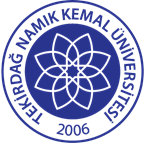       TNKÜ ÇORLU MÜHENDİSLİK FAKÜLTESİ TEKSTİL MÜHENDİSLİĞİ  ULTRASONİK KARIŞTIRICI KULLANMA TALİMATIDoküman No:      EYS-TL-078      TNKÜ ÇORLU MÜHENDİSLİK FAKÜLTESİ TEKSTİL MÜHENDİSLİĞİ  ULTRASONİK KARIŞTIRICI KULLANMA TALİMATIHazırlama Tarihi:     10.11.2021      TNKÜ ÇORLU MÜHENDİSLİK FAKÜLTESİ TEKSTİL MÜHENDİSLİĞİ  ULTRASONİK KARIŞTIRICI KULLANMA TALİMATIRevizyon Tarihi:18.04.2022      TNKÜ ÇORLU MÜHENDİSLİK FAKÜLTESİ TEKSTİL MÜHENDİSLİĞİ  ULTRASONİK KARIŞTIRICI KULLANMA TALİMATIRevizyon No:     1      TNKÜ ÇORLU MÜHENDİSLİK FAKÜLTESİ TEKSTİL MÜHENDİSLİĞİ  ULTRASONİK KARIŞTIRICI KULLANMA TALİMATIToplam Sayfa Sayısı:     1Cihazın Markası/Modeli/ Taşınır Sicil NoBaysonic- 253.2.3/13/13603Kullanım AmacıÇözeltilerin ultrason yardımıyla karıştırılmasıSorumlusu	Laboratuvar KomisyonuSorumlu Personel İletişim Bilgileri (e-posta, GSM)Doç. Dr. Aylin YILDIZ  ayildiz@nku.edu.tr / Arş. Gör. Hayal OKTAY hdalkilic@nku.edu.tr /